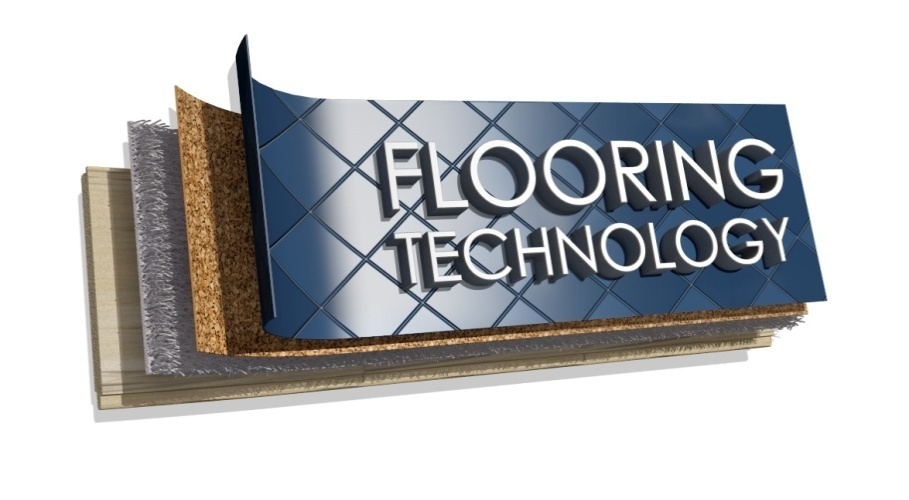 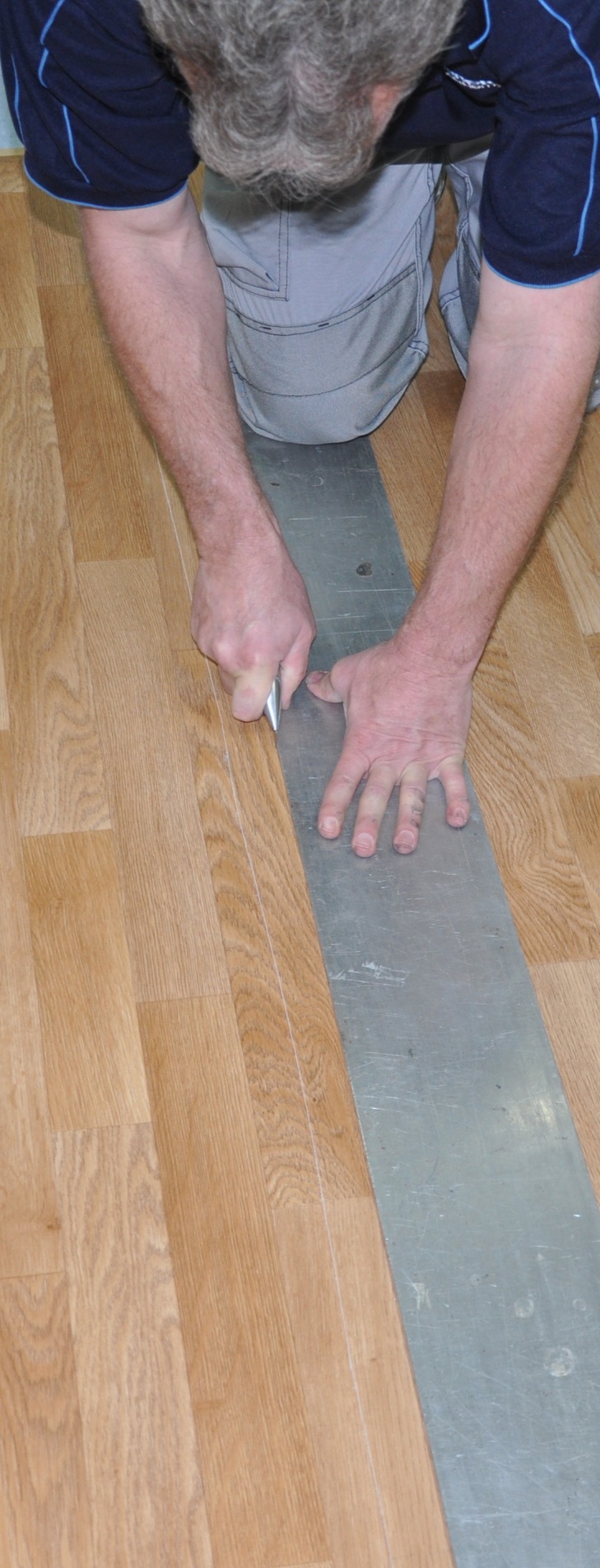 Lay flat vinylWorkbookContaining learning activities and assignments for the unit of competency:LMFFL2301A: Install lay flat vinyl floor coveringsThe assignment templates are also available in an electronic ‘Word’ version, downloadable from the Flooring technology website at:www.flooringtech.com.au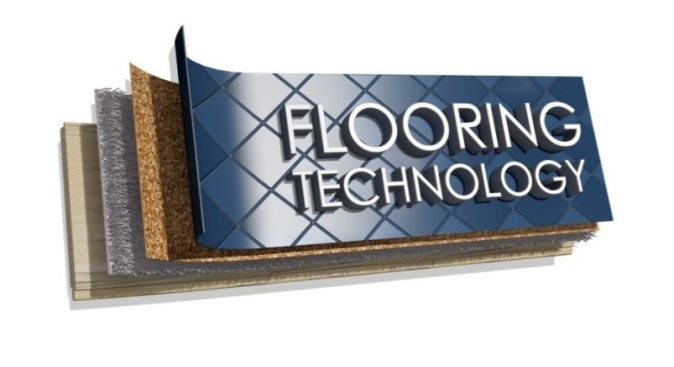 Developed by Workspace Training for the 2012-2013Workplace English Language and Literacy (WELL) ProgramFlooring Technology resource development project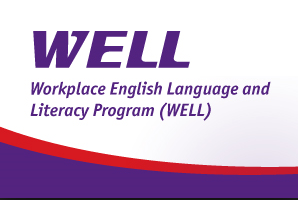 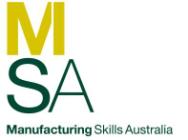 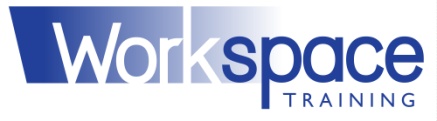 ISBN: 978-1-925087-02-4Funded under the Workplace English Language and Literacy Program by the Australian Government through the Department of Industry, Innovation, Climate Change, Science, Research and Tertiary Education© Commonwealth of Australia 2013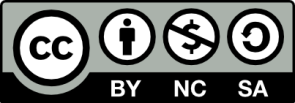 CC BY-NC-SA This work is copyright. Except where otherwise indicated, and save for the Commonwealth Coat of Arms, the Department has applied the Creative Commons Attribution-Noncommercial-Share Alike 3.0 Australia Licence to this work. The Department of Industry, Innovation, Climate Change, Science, Research and Tertiary Education must be attributed as the author of the Department’s copyright material. As far as practicable, material for which the copyright is owned by a third party has been clearly labelled. The Department has made all reasonable efforts to ensure that this material has been reproduced in the print-based resources and accompanying website with the full consent of the copyright owners. Requests and enquiries concerning the Department’s copyright material should be addressed to: The Legal Branch Department of Industry, Innovation, Climate Change, Science, Research and Tertiary EducationGPO Box 9839 Canberra ACT 2601 Email: legalservices@innovation.gov.au Questions about the design and content of the resource itself should be addressed to the project manager:David McElvennyWorkspace TrainingPO Box 1954 Strawberry Hills, NSW, 2012 Email: david@workspacetraining.com.auTable of contentsIntroduction	1Part 1 Learning activities	3Section 1: Materials and equipment	5Section 2: Preparing for installation	7Section 3: Cutting and fitting	8Section 4: Laying techniques	12Part 2 Assignments	15Assignment 1	17Assignment 2	19Assignment 3	23Assignment 4	25Practical demonstrations	29IntroductionLay flat vinyl is a ‘learning unit’ from the Flooring Technology training resource. It supports the following competency from the Certificate III in Flooring Technology (LMF31208):LMFFL2301A: Install lay flat vinyl floor coveringsTo be assessed as competent, your assessor will use a range of methods to check your understanding of the concepts presented in the Learner guide for this unit and your practical ability to install resilient floor coverings. These may include:written assignmentspractical demonstrations on-the-job discussions about how you go about particular activitieslearning activities undertaken while you’re progressing through the unit examples of installations you have undertakenlog book or work diary.Literacy, numeracy and computer skillsLiteracy is the ability to read and write. To complete this qualification, you will need sufficient literacy skills to produce a range of workplace documents. You will also need the skills to be able to read and understand documents such as order forms, installation instructions, project briefs and safe operating procedures.Numeracy is the ability to work with numbers. Flooring installers need to do lots of measure-ups and calculations, so there will be many opportunities for you to learn and practice your numeracy skills.When it comes to completing the written assignments for this qualification, a certain level of literacy ability is required to read the questions and write down your answers. There will also be times when you are asked to generate documents on a computer. Obviously, it’s important that you clearly understand what the assignment is asking you to do, and that your work is a good reflection of what you really know. So if you’re having trouble reading the questions, writing down your answers, or using certain computer programs, make sure you speak to your trainer before you hand the assignment in. There are various ways your trainer can help you. For example, they may be able to ask the assignment questions verbally and help you to write down your answers. They may also be able to show you sample answers to similar questions, which will let you look at the way they’re written and give you hints on how to write your own. You may also be allowed to do the assignment with the assistance of another person.Applying for RPLRPL stands for Recognition of Prior Learning. It is a form of assessment that acknowledges the skills and knowledge you have gained through:on-the-job experienceformal training in other courseslife experience, through your hobbies or other outside activities.If you believe that you are already competent in some or all of the skills covered in this unit, ask your assessor about how to apply for RPL.Using this workbookAll of the lessons in the Learner guide for this unit have learning activities at the end. Their purpose is to provide discussion points and questions to help reinforce your understanding of the concepts being presented. There are also a range of assignments, which appear at the end of each section. These are designed to test your knowledge of the subject matter and ability to submit written responses in an acceptable format. This workbook reproduces all of the learning activities and assignments in a format that lets you handwrite your answers to the questions. Note that your trainer may ask you to produce a computer-generated document for all of the formal assignments, either printed out in hard copy or submitted electronically. To do this, go to the website version of the unit and look for the Assignment link in each section. This will allow you to type your answers into the ‘Word’ document and then either print it out or email it direct to your trainer as an attachment.You may also be asked to share your learning activity answers electronically, especially if you are undertaking this unit by distance learning and are linked up with fellow students in other locations. This might be done through group emails or via a social networking site such as Facebook. In these cases, you should use the website resource rather than this workbook.Part 1Learning activitiesSection 1: Materials and equipmentLay flat vinylIdentify one brand name product for each of the three types of lay flat vinyl flooring described below. Also name the manufacturer of the product.Encapsulated glass fibreRotogravure vinylInlaid vinylWhich of these products have you installed? What type of projects were they used in?AdhesivesChoose a lay flat vinyl product and get a copy of the manufacturer’s installation instructions. Then answer the following questions:What is the brand name and who is the manufacturer of the flooring?What brand of adhesive is recommended for laying the flooring?What type of adhesive is it? Briefly describe the productTools and equipmentChoose three cutting tools from the table shown in the Learner guide for this lesson.How you would ensure that you always have a sharp blade to work with for each of these tools? What types of spare blades would you need to carry with you?Section 2: Preparing for installationDealing with the clientThe arrangements described in the Learner guide are examples of some of the preparations and cross-checks you need to make before you show up on-site to carry out an installation.Can you think of any others? Write your answers below.Health and safetyUtility knives come in a variety of brands and models. Popular brands used for cutting lay flat vinyl include Delphin and Shark.What brand do you use?Are you happy with it? If not, what design features could be better? Do you know of any other brands with improved features?DocumentationWhat sorts of documents do you take with you to the jobsite? Name the documents and list their purpose.Assessing the subfloorHave you had to deal with old floor coverings that contained asbestos? How did you handle the problem – did you remove the old floor covering first, or cover it with new underlay or flooring? What precautions did you take while you were working with the old floor products? If you haven’t been personally involved in dealing with asbestos-based products, ask your supervisor or another installer about their experiences. Section 3: Cutting and fittingSeams and joinsHave a look for the batch numbers and roll numbers on some rolls of flooring. Does your company have an inventory system that records these details so they’re not lost when the roll is unpackaged? Describe the system and how would you go about matching up rolls that have been opened?Freehand cuttingThere are various tools that can be used to undercut a door jamb and architrave. You can use a jamb saw or multi tool, or in some cases even a handsaw and chisel.Have you used power tools like these to undercut an architrave? If so, what type of tool did you use and what was its brand name?Direct scribingGo to the web page below and select: ‘Vinyl sheet installation video – Part 2’. Watch the video and then answer the following questions.http://www.armstrong-aust.com.au/commflrpac/aus/ep/au/vinyl_video_library.htmlWhy does the installer trim off the factory edge from both sheets? What sized roller is used to roll out each sheet after it’s been stuck down?What tool does the installer use to scribe the seam on the second sheet where it butts up against the first sheet?Pattern scribingGo to the web page below and select: ‘Vinyl sheet installation video – Part 4’. Watch the video and then answer the following questions.http://www.armstrong-aust.com.au/commflrpac/aus/ep/au/vinyl_video_library.htmlHow does the installer draw guidelines on the pattern around the round object?How does he transfer these lines from the pattern onto the vinyl sheet?Once he has cut the vinyl sheet and carries it back to the area, how does he ensure that it’s placed exactly in position as he starts to lay it?What tool does the installer use to roll the sheet in places where the large roller would be too big?Section 4: Laying techniquesLoose lay installationGo to the web page below. Watch the Gerflor video clip and then answer the following questions.http://www.youtube.com/watch?v=tLLll6OItfU What tool does the installer use to trim around the walls?How does the installer secure the seams? What are the potential risks with using this method around the perimeter of the floor?Full spread installationGet two drums or containers of adhesive from different manufacturers and have a look at the labels. Use the table on the next page to answer the following questions. What is the brand name, and who is the manufacturer?What term is used for set-up (or ‘open’) time, and what is the duration?What term is used for working time, and what is the duration?Cold weldingGo to the web page below. Watch the Johnsonite Flloring video clip and then answer the following questions.http://www.youtube.com/watch?v=3i8ngxa-GIIWhat tool does the installer use to press the masking tape down firmly onto the flooring?What angle does he hold the tube at while he is applying the cold weld liquid?Finishing the jobYou need to take particular care with hazardous products when you’re cleaning up at the end of the job and disposing of left-overs.What sorts of products do these include?How should you dispose of hazardous products?Part 2AssignmentsHow is lay flat vinyl different from other forms of sheet vinyl flooring? That is, why is it called ‘lay flat’? Choose two lay flat vinyl products with different compositions (encapsulated glass fibre, rotogravure or inlaid). For each product answer the following questions:What is the brand name of the product and who is the manufacturer?What is its composition?What types of floor is it designed for (domestic, commercial, other)?What are the manufacturer’s instructions for conditioning the product prior to installation?Choose one type of adhesive (suitable for lay flat vinyl) that’s marketed as ‘environmentally friendly’ by the manufacturer.What is the brand name of the adhesive and who is the manufacturer?What features of the product make it environmentally friendly?What types of applications is it used for?How should you clean up your tools after using it? How should you dispose of the waste materials?There are many advance arrangements that need to be made with the client prior to installation day, over and above the specific details of the floor covering itself. List six of these arrangements that relate to general on-site conditions and preparations.(a) 	You are going to install a lay flat vinyl floor in a person’s home. The subfloor has already been prepared. What items of personal protective equipment (PPE) will you need to take?(b) 	Now you are going to do the same installation in a large retirement village still under construction. What extra items of PPE should you have with you – that is, what might the site manager want to see before you are allowed on-site?Who takes final responsibility for deciding whether a subfloor is in a suitable condition for a floor covering installation?Name three things you should assess in a concrete subfloor before you begin an installation. For each issue, describe one possible problem that might result if the conditions did not meet the required standards.Name three things you should assess in a timber subfloor before you begin an installation. For each issue, describe one possible problem that might result if the conditions did not meet the required standards.Describe two methods for fitting sheet vinyl around a door jamb and architrave. In your description, list the tools required for each method.How would you go about cutting and fitting a sheet product around the base of a toilet? What items would you need? (a) 	Why do you need to trim off the factory edge of a sheet at the seams? (b) 	Name two methods for trimming the factory edge, and state the tools needed for each method. (a)	How does a wall trimmer work? (b) 	Describe the adjustments required to make sure the trimmer will cut accurately, and the general process for cutting. If you are describing a particular model, state the name of the model.Loose lay installation:(a)	What types of floors or rooms are most suitable for a loose lay installation? (b) 	What types of floors or rooms are not suitable?(c)	How big should the gap be around the perimeter of the floor?(d) 	What is the purpose of the gap around the perimeter?(e) 	What are the risks with using double-sided tape to secure seams and joins?Full spread installation:(a) 	What is the difference between ‘open time’ and ‘working time’ in an adhesive?(b) 	How can you tell when an adhesive has ‘tacked up’?(c) 	What is the purpose of the notches in a notched trowel?(d) 	Why does the floor need to be rolled after it’s laid into the adhesive?Name three potential problems you should look out for when you’re inspecting a flooring installation that’s just been completed. For each one, state what you could do to rectify the problem if it had occurred.Practical demonstrationsYour trainer may ask you to keep a log book or diary of the work you do on-the-job that relates to the practical components of this unit. This will help them to determine when you will have had sufficient hands-on practice in these tasks to undertake the assessment events.When you are ready to be assessed, your assessor will ask you to complete a range of practical demonstrations including:installations of lay flat vinyl in several connecting rooms – including pattern matching at seams and cross joins – using free-hand, template and scribing methodsinstallations of lay flat vinyl in a single room with a link up – including pattern matching at seams and cross joins – using free-hand, template and scribing methods.The types of floor covering you may use include:encapsulated glass fibreinlaid vinylrotogravure vinyl.As part of the demonstrations, you will be asked to use of the following tools: utility knife, spatula knife and wall trimmer straight edge, square, chalk and chalk-line, tape measure, scribing bar and dividershammer, rubber mallet and hacksawroller and paint brushnotched troweltrolley.In addition to assessing your ability to physically install lay flat vinyl, your assessor will also be checking that you can:follow all work, health and safety requirements and environmental care procedurescorrectly interpret company documents and work instructionscomplete work records communicate and work effectively with other workers in the areaprevent damage to goods, equipment and productswork productively and produce a high quality jobclean up, recycle and dispose of waste products correctlymodify activities and techniques used to suit different sites and working conditions.Make sure you talk to your trainer or supervisor about any of the details you don’t understand, or aren’t ready to demonstrate, before the assessment events are organised. This will give you time to get the hang of the tasks you’ll need to perform, so that you’ll feel more confident when the time comes to be assessed.Brand nameManufacturerBrand nameManufacturerBrand nameManufacturerBrand nameManufacturerCutting toolTypes of spare bladesDocument namePurposeDetails Adhesive 1Adhesive 2Brand nameManufacturerTerm used for ‘open time’Duration of open timeTerm used for ‘working time’Duration of working timeAssignment 1NameDateDetails Product 1Product 2Brand nameManufacturerCompositionConditioning instructionsBrand nameManufacturer‘Environmentally friendly’ featuresApplicationsClean upDisposal Assignment 2NameDate1.2.3.4.5.6.1st issue to be assessedPossible problem2nd issue to be assessedPossible problem3rd issue to be assessedPossible problem1st issue to be assessedPossible problem2nd issue to be assessedPossible problem3rd issue to be assessedPossible problemAssignment 3NameDateMethodTools requiredMethodItems neededMethodTools neededBrand and model nameAdjustments requiredCutting processAssignment 4NameDateProblemSolution